Assessment Guidance Risk AssessmentRisk AssessmentRisk AssessmentRisk AssessmentRisk AssessmentRisk Assessment for the activity ofCricket Cricket DateClub or SocietyMen’s CricketAssessorPresident or Students’ Union staff memberSigned offPART A PART A PART A PART A PART A PART A PART A PART A PART A PART A PART A (1) Risk identification(1) Risk identification(1) Risk identification(2) Risk assessment(2) Risk assessment(2) Risk assessment(2) Risk assessment(3) Risk management(3) Risk management(3) Risk management(3) Risk managementHazardPotential ConsequencesWho might be harmed(user; those nearby; those in the vicinity; members of the public)InherentInherentInherentResidualResidualResidualFurther controls (use the risk hierarchy)HazardPotential ConsequencesWho might be harmed(user; those nearby; those in the vicinity; members of the public)LikelihoodImpactScoreControl measures (use the risk hierarchy)LikelihoodImpactScoreFurther controls (use the risk hierarchy)Injury due to collisions with other people/ equipment Bruises, sprains, strains, fractures, breaksPlayers, umpires, coaches, spectators nearby 224Collisions happen very occasionally, competency in cricket is the main prevention.122Training is supervised by an ECB accredited coach. Appropriate drills are done for skill level and spikes are worn when playing outside. Injury due to lack of knowledge/skillSprains, bruises, fractures, breaksPlayers, coaches326Beginners always told key safety points in the sport (watch the ball, protect fingers when catching).224Club coach at the Ageas Bowl is level 3 ECB accredited. We Proactively assess players’ readiness for matches and higher levels of training. Sun and insects while playing outside Sunstroke – burns and longer term skin damage. Bites can cause infection or allergic reaction. Particularly likely in an outdoor summer sport.Players224None111Appropriate clothing worn and insect repellent and sun cream bought and used by players.Injury due to excessive bowling Repetitive strain injuries (tendons, ligaments, joints, muscles) to back, knee, ankle, shoulderFast bowlers326Fast bowlers warm up and only bowl overs in line with the ECB’s under 19 fast bowling directives.212Team captains remind bowlers about these over rules and bowlers encouraged to alert captain about injury/fatigue.Injury due to lack of awareness of the ball during netsImpact injury with hard ball so bruises and potential breaksPlayers 339Inexperienced players told at the start (and whenever needed) of sessions about net rules.224All players briefed about ‘net safety’ before every session and everyone reminded to look towards striking batsman.Injury due to lack of good equipmentFalling over so breaks and bruises. Potential serious injury with hard ball hitting player – breaks and fractures.Players, umpires, coaches326Sport & Wellbeing, Ageas Bowl and Wide Lane staff maintain and check facilities and equipment to ensure safety. 224All keepers standing up to the stumps and fielders standing less than 12 yards from the bat have to wear a helmet. Unsafe protective equipment not used as clearly identified as such.Lack of Hygiene Infection and disease Players and coaches122Showers provided at all university sports facilities. Also showers at the Ageas Bowl.111Personal protective equipment and shared kit/shirts encouraged and kept in a sanitary state.Dehydration or exhaustion Injury and illness following a game, especially likely in our sport being out in the heat all day.Players224Drinks break after 25 overs of each innings as by ECB match rules.111Captains remind all players (especially fast bowlers) to rehydrate and rest during the day.Players existing medical conditions and injuriesReoccurrence of knee, back etc. injuries that are common in cricket.Players224All players honest with how their body feels before, during and after the game.122Captains of each teams collect a medical history and past injury history.Equipment issues All equipment (including transport) used during a match day having issues could cause serious injury.Players and coaches133All personal and team equipment used checked before use. Importantly if a helmet (wicket keeper or batsmen) is hit by the ball, it is replaced by another one.SUSU minibuses used that are checked by the union before use and driver and captain check before driving.PART B – Action PlanPART B – Action PlanPART B – Action PlanPART B – Action PlanPART B – Action PlanPART B – Action PlanPART B – Action PlanPART B – Action PlanRisk Assessment Action PlanRisk Assessment Action PlanRisk Assessment Action PlanRisk Assessment Action PlanRisk Assessment Action PlanRisk Assessment Action PlanRisk Assessment Action PlanRisk Assessment Action PlanPart no.Action to be taken, incl. CostBy whomTarget dateTarget dateReview dateOutcome at review dateOutcome at review dateChecking of cricket spikes at the start of the pre-season Team Captains22/04/2022/04/2022/04/20Sun cream to be used on all outdoor matchesTeam Captains27/04/2027/04/203/07/20All under 19 fast bowler members noted and specific age with relative over rulesClub Secretary1/10/191/10/191/10/20Ageas Bowl coach told all details of beginners/experience of players for relative drillsClub Captain and Club Secretary 3/10/193/10/193/10/20Responsible committee member signature: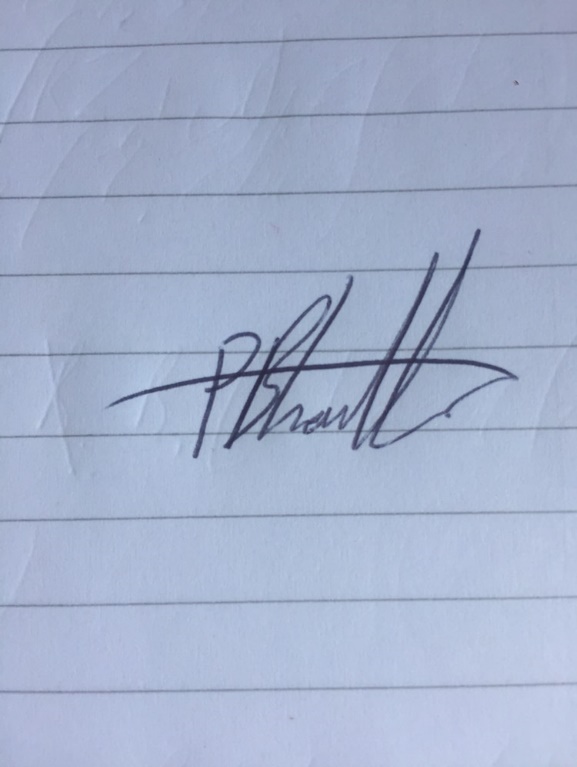 Responsible committee member signature:Responsible committee member signature:Responsible committee member signature:Responsible committee member signature:Responsible committee member signature: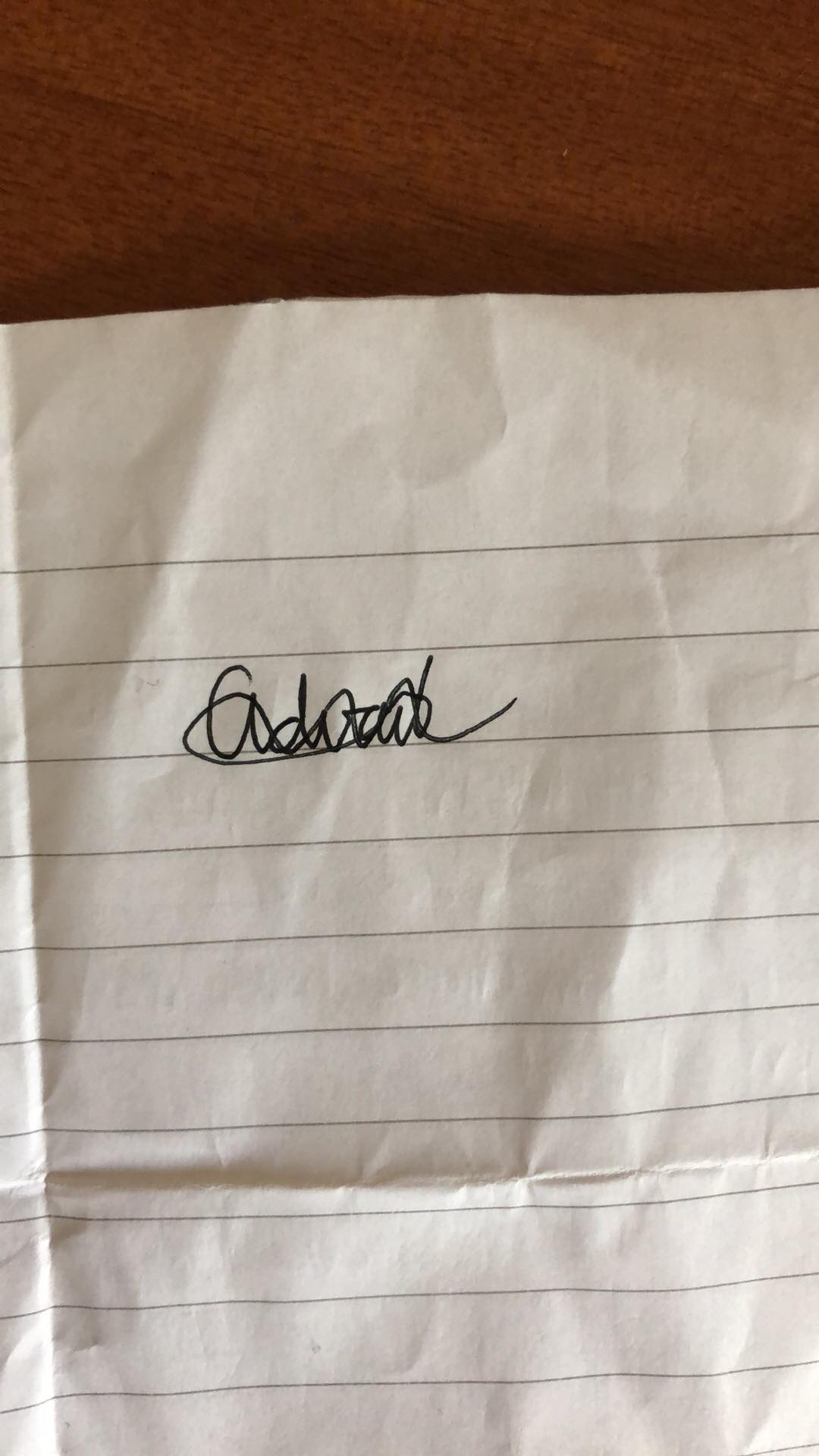 Responsible committee member signature:Responsible committee member signature:Print name: Praveen Bhatti Print name: Praveen Bhatti Print name: Praveen Bhatti Print name: Praveen Bhatti Date: 16/06/19Print name: Advait Manur Print name: Advait Manur Date: 3/02/19EliminateRemove the hazard wherever possible which negates the need for further controlsIf this is not possible then explain whySubstituteReplace the hazard with one less hazardousIf not possible then explain whyPhysical controlsExamples: enclosure, fume cupboard, glove boxLikely to still require admin controls as wellAdmin controlsExamples: training, supervision, signagePersonal protectionExamples: respirators, safety specs, glovesLast resort as it only protects the individualLIKELIHOOD5510152025LIKELIHOOD448121620LIKELIHOOD33691215LIKELIHOOD2246810LIKELIHOOD11234512345IMPACTIMPACTIMPACTIMPACTIMPACTImpactImpactHealth & Safety1Trivial - insignificantVery minor injuries e.g. slight bruising2MinorInjuries or illness e.g. small cut or abrasion which require basic first aid treatment even in self-administered.  3ModerateInjuries or illness e.g. strain or sprain requiring first aid or medical support.  4Major Injuries or illness e.g. broken bone requiring medical support >24 hours and time off work >4 weeks.5Severe – extremely significantFatality or multiple serious injuries or illness requiring hospital admission or significant time off work.  LikelihoodLikelihood1Rare e.g. 1 in 100,000 chance or higher2Unlikely e.g. 1 in 10,000 chance or higher3Possible e.g. 1 in 1,000 chance or higher4Likely e.g. 1 in 100 chance or higher5Very Likely e.g. 1 in 10 chance or higher